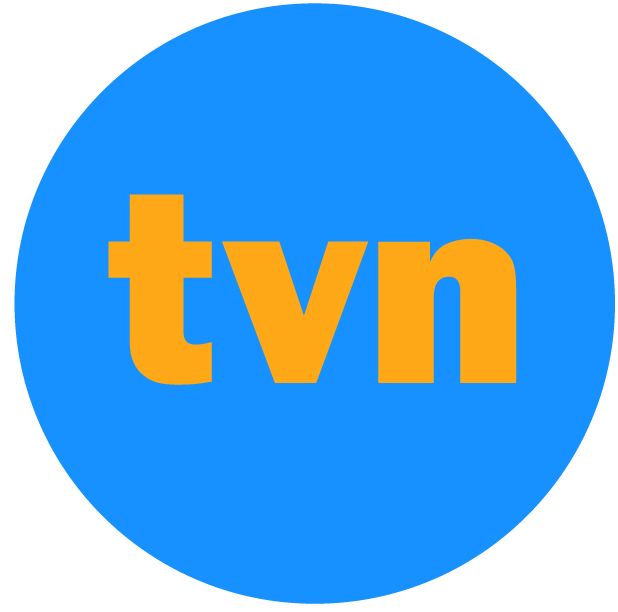 Casting - Szkoła Rodzenia z TVNJesteś w ciąży? Nadmiar informacji, na temat jej prowadzenia, porodu i opieki nad dzieckiem sprawia, że czujesz się przytłoczona? A może szukasz alternatywnej drogi? Jeśli na któreś z pytań odpowiedziałaś twierdząco – nasz program jest dla Ciebie!Stacja TVN jest w trakcie castingu do nowego programu, do którego poszukuje kobiet w ciąży, powyżej 18 roku życia. Jeśli nie boisz się kamery, chcesz poznać różne metody rodzenia i jesteś otwarta na dyskusję z innymi przyszłymi Mamami, zgłoś się! Pod okiem wykwalifikowanej położnej dobierzesz najlepszy dla siebie sposób sprowadzenia dziecka na świat. Zgłoszenia, zawierające dane personalne (imię, nazwisko i numer kontaktowy osoby zgłaszającej się), zdjęcie oraz kilka słów o sobie, prosimy wysyłać na adres: b.lejbik@tvn.pl Pytania prosimy kierować pod numer telefonu: 519 520 331Czekamy na Ciebie!